Съботно - неделно арт училищеСъбота от 11:15 до 14:15 Неделя от 11:00 до 14:00 (при събиране на втора група)ОписаниеДетето ви обича да рисува, моделира, изрязва и лепи. Непрекъснато си измисля приказни истории, пресъздава различни герои и ви включва в театрални роли.Отвътре кипи от творчески идеи, но се притеснява от изява.Съботно-неделното училище на Арт кутия е прекрасна възможност за децата да прекарат половин ден в творческа атмосфера, където понесени от вихъра на фантазията да създават светове, изпълнени с мечти и желания.При нас заниманията с изкуство са една игра, в която въображаемия свят на децата се изпълва с цвят, форма, история, диалози и персонажи. Също така им помага да развият наблюдателност, способност за екипна работа и да се чувстват по-уверени в себе си.Проектът включва рисуване, приложни и сценични изкуства. Научаваме основни техники при изграждане на рисунката, моделираме с пластелин и глина в релеф и обем, създаваме колажи допълвайки живописно образите и композициите, а разнообразните материали за рециклиране се превръщат в произведения на изкуството.Чрез различни техники и игри децата усвояват основите на актьорското майсторство, драматургията, кукления театър, театър на предмета и театър на сенките. В зависимост от възрастта те се запознават със споменатите сценични изкуства на различно ниво. Опознавайки богатството от възможности на театралния език, децата сътворяват нещо свое, ново и различно от стереотипите.С помощта на професионални художници, актьори и режисьори, те научават как магичната сила на нашето въображение може да прави чудеса, как ни помага с прости средства да сътворим светове.ПрограмаЗаниманията са разделени в 3 модула по 10 урока + 11-то занимание – тържество с родителите, на което децата демонстрират наученото.От 13.01.2018 продължаваме с втория модул:Събота: 11.15 - 11.30  - Посрещане на децата. Музикално-двигателни игри.11:30 - 12:45 - Сценични изкуства (актьорско майсторство, пластика, драматургия, куклен театър и театър на сенките)12:45 – 13:00 - Почивка и плодова закуска13:00 - 14:15 - Рисуване и приложни изкуства (рисуване, живопис, колаж и отпечатък, моделиране, конструкции и кукли с материали за рециклиране)Втора група – при необходимост – неделя 11:00 – 14:00ч със същата програмаЦениТакса за 1 модул от 10 занимания: 320 лв – заплаща се на първото заниманиеЗа второ дете: 10%  намалениеот такста на второто дете; Отстъпка „доведи приятел“ – по 5% за всяко от двете децаУсловия за записванеПопълен информационен формуляр с данни за детето и информация за връзка с родителите и внесена такса 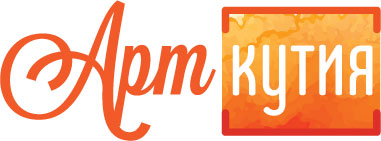 Адрес: гр. София, ж.к. Борово, ул. Рoдопски извор, бл.234 до Т-маркетТелефон за връзка: 0876 326 366 / 0888 588 006 Сайт: artkutia.com
 Фейсбук: Арт кутия